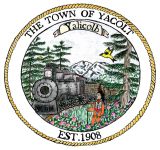 Town of YacoltAgenda RequestCONTACT INFORMATION FOR PERSON/GROUP/DEPARTMENT REQUESTING COUNCIL ACTION:CONTACT INFORMATION FOR PERSON/GROUP/DEPARTMENT REQUESTING COUNCIL ACTION:CONTACT INFORMATION FOR PERSON/GROUP/DEPARTMENT REQUESTING COUNCIL ACTION:CONTACT INFORMATION FOR PERSON/GROUP/DEPARTMENT REQUESTING COUNCIL ACTION:Name: Group Name:Address:Phone: Email Address:Alt. Phone:ITEM INFORMATION:ITEM INFORMATION:Item Title:Proposed Meeting Date:Action Requested of Council:Proposed Motion:Summary/ Background:Staff Contact(s):  